РОССИЙСКАЯ ФЕДЕРАЦИЯСвердловская областьДУМА  ПЫШМИНСКОГО  ГОРОДСКОГО  ОКРУГА(5 созыв, 51 заседание)Р Е Ш Е Н И Еот   12 июля 2017 г.   №  309                               р.п.ПышмаО внесении изменений в Регламент Думы Пышминского городского округаВ соответствии со ст. 23  Устава Пышминского городского округа,  пунктом 55 Положения  о порядке проведения конкурса по отбору кандидатур на должность главы Пышминского городского округа, утвержденным  решением Думы Пышминского городского округа от 31.03.2017 №279,Дума Пышминского городского округа РЕШИЛА: 1. Внести следующие изменения в Регламент Думы Пышминского городского округа, утвержденный  решением Думы Пышминского городского округа от  28.08.2006 № 139, с изменениями, внесенными  решениями Думы Пышминского городского округа от 16.04.2008 № 325,25.03.2009 № 16, 24.11.2010 № 186, 29.02.2012 №320, 27.11.2013 № 23, 25.01.2017 № 263 (далее – Регламент):1.1. в пункте 2 статьи 17 главы III слова «старейший по возрасту депутат» заменить словами «депутат, набравший наибольшее количество голосов избирателей»;1.2. Главу IV дополнить статьей 39-1. следующего содержания:«Статья 39-1. Порядок избрания  главы Пышминского городского округа из числа кандидатов, представленных конкурсной комиссией.1. Избрание главы Пышминского городского округа  из числа кандидатов, представленных конкурсной комиссией по отбору кандидатур на должность главы Пышминского городского округа по результатам конкурса, осуществляется на заседании Думы Пышминского городского округа в соответствии с Уставом Пышминского городского округа и настоящим Регламентом.2. Глава Пышминского городского округа  избирается на срок полномочий, установленный Уставом Пышминского городского округа, большинством голосов  от числа присутствующих на заседании  депутатов Думы Пышминского городского округа.3. Избрание главы Пышминского городского округа осуществляется открытым голосованием депутатов в порядке, определенном настоящим Регламентом.4. Вопросы, связанные с избранием главы Пышминского городского округа из числа кандидатов, представленных конкурсной комиссией по результатам конкурса, рассматриваются в следующем порядке:1) внесение в Думу решения конкурсной комиссии о представлении кандидатов, принятого по результатам конкурса, и материалов конкурсных испытаний;2) рассмотрение решения конкурсной комиссии и материалов, представленных конкурсной комиссией по результатам конкурса, обсуждение кандидатов на заседании Думы;3) открытое голосование по кандидатам на должность главы Пышминского городского округа;4) определение итогов голосования по избранию главы Пышминского городского округа;5) принятие решения Думой об избрания главы Пышминского городского округа;6) опубликование итогов голосования по избранию главы Пышминского городского округа в газете «Пышминские вести» и на официальном сайте Думы Пышминского городского округа в информационно-телекоммуникационной сети «Интернет».5. Обсуждение кандидатур на должность главы Пышминского городского округа проводится по каждому из кандидатов, представленных конкурсной комиссией по результатам конкурса. В ходе обсуждения кандидаты выступают и отвечают на вопросы депутатов. Время выступления и ответа на вопросы для каждого кандидата не более 15 минут.6. Каждый депутат Думы вправе задавать один вопрос каждому из  кандидатов, высказывать свое мнение о кандидатах. 7. Избрание главы Пышминского городского округа осуществляется открытым голосованием депутатов. Фамилии кандидатов для голосования озвучиваются в порядке поступления заявлений и документов к ним, предусмотренных Положением  о порядке проведения конкурса по отбору кандидатур на должность главы Пышминского городского округа, утвержденным  решением Думы Пышминского городского округа от 31.03.2017 №279, согласно  дате подписания акта приема документов, подписанного кандидатом  и специалистом аппарата Думы Пышминского городского округа, принявшим документы (от более ранней даты к более поздней).8. Каждый депутат Думы голосует только за одного кандидата на должность главы Пышминского городского округа.9. В случае если по результатам голосования ни один из кандидатов на должность главы Пышминского городского округа не набрал необходимого количества голосов, то проводится второй тур голосования. В случае, если конкурсной комиссией в Думу представлено более двух кандидатов, то к участию во втором туре допускаются два кандидата, набравшие наибольшее количество голосов депутатов по результатам голосования в первом туре. В случае необходимости после проведения первого тура голосования в заседании Думы может быть объявлен перерыв для проведения консультаций между депутатами, длительность которого устанавливается решением Думы, принимаемым большинством голосов депутатов Думы, присутствующих на заседании.        10. Избранным главой Пышминского городского округа считается кандидат из числа представленных конкурсной комиссией по результатам конкурса, набравший большинство голосов  от числа присутствующих на заседании  депутатов Думы.        11. Решение Думы  об избрании главы Пышминского городского округа подписывается председателем Думы Пышминского городского округа (лицом, исполняющим обязанности председателя Думы).        12. Решение Думы  об избрании главы Пышминского городского округа подлежит опубликованию в газете «Пышминские вести»  и на официальном сайте Думы Пышминского городского округа в информационно-телекоммуникационной сети «Интернет».».2. Настоящее Решение вступает в силу со дня его принятия.3. Настоящее  Решение опубликовать в газете «Пышминские вести».4. Контроль за исполнением настоящего Решения  возложить на постоянную комиссию Думы Пышминского городского округа по вопросам законодательства и местному самоуправлению (Горский В.С.).Председатель Думы Пышминского городского округа                              ______________________ В.С. Клещев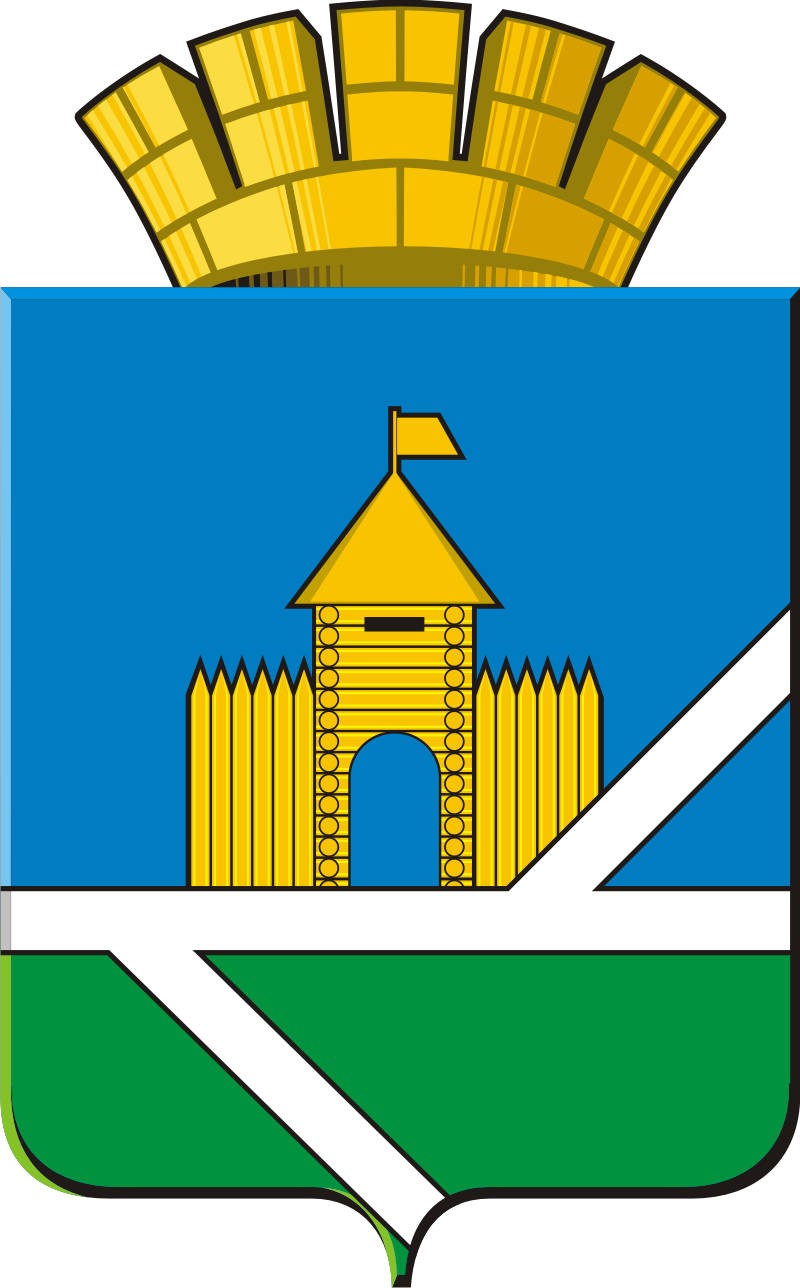 